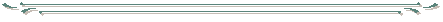 SACRED HEART OF JESUS DAYCARE-PRESCHOOL-KINDERGARTEN, INC.PLEASE RETURN THIS PORTION OF THE FORM WITH YOUR REGISTRATION FORMCHILD’S NAME___________________________________________{PLEASE PRINT}	DAYCARE ENROLLMENT ~ *2 YEARS OLD*{Please check  below}	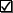 New Enrollment_________________SESSIONS ARE AS FOLLOWS:  (Early Arrival is before 8:00AM) (All children must be picked up by 5:00PM)Please indicate when you would like your child to attend by marking the column below.(A non-refundable registration fee of $50.00 per child must be enclosed with this application.)(All children must be picked up by 5:00PM)EARLY ARRIVAL (by arrangement only) {before 8:00AM}                     $5.00 per dayCHILDREN STAYING FOR LUNCH & DISMISSED AT 1:00PM:	   $5.00 per day{Please see Sister to make arrangements for late pick up}Please fill in the days you wish your child to attend____________________________Sessions: (AM, PM or Full Day)____________________________________________(A non-refundable registration fee of $50.00 per child must be enclosed with this application.)Parent Signature___________________________________Date______________________SACRED HEART OF JESUS DAYCARE-PRESCHOOL-KINDERGARTEN, INC.DAYCARE & PRESCHOOL ENROLLMENTChild’s Name:  ______________________Male____Female____Date of Birth:_____________			{PLEASE PRINT}		      {PLEASE CHECK ONE}Child’s Home Address: ______________________ Home Telephone________________City____________________________________________Zip_____________________Parents’ Home Address:_______________________ Home Telephone_______________Mother’s First & Maiden Name____________________________Religion__________Parish_________________________________________________________________Mother’s Occupation__________________ Mom Cell Phone#:_____________________Business Address_________________________________Telephone________________*EMAIL ADDRESS:______________________________________________________________Father’s Name____________________________________Religion_________________Father’s Occupation___________________ Dad Cell Phone#:__________________Business Address_________________________________Telephone________________*EMAIL ADDRESS:______________________________________________________________Emergency Name____________________________Home Telephone________________*{SOMEONE OTHER THAN PARENTS}								Work Phone ___________________		Cell Phone ___________________		Relationship to child_______________________________________________________Names of other children in family _____________________Year of Birth____________Does child have physical or emotional disabilities, which would limit activities?Yes_______No______If yes, please explain on backside of this form.Is child on any medication, which would affect participation in the program?Yes_______No______If yes, please explain on backside of this form.Does child have allergies we should be aware of?     Food______Plants_____other_____		If yes, please explain on backside of this form.If a serious illness or accident occurs during School Center Session, and neither parent can be reached, I give my permission to Sacred Heart of Jesus Daycare-Preschool-Kindergarten Inc., Personnel to secure medical care from (physician) ____________________or his/her associates, or from the most immediately available licensed physician, at my personal expense.Physician name and phone number:_______________________________________Parent’s signature________________________Date of Registration________________Please complete this form and return it to Sister with non-refundable $50.00 registration fee.		PLEASE SEE OVERCHILD’S NAME______________________________________________				{PLEASE PRINT}Does child have allergies we should be aware of?  Food______Plants_____other_____Please list type of allergies and please be specific. Does child have physical or emotional disabilities, which would limit activities?Please list type of disability and please be specific.  Is there anything else that we should be aware of regarding your child?Is child on any medication, which would affect participation in the program?Please list medications and please be specific.PARENT’S SIGNATURE_________________________________DATE____________PARENTS: PLEASE NOTE:Connecticut State Law mandates that all children entering School MUST have a physical examination and all immunizations be current and up-to-date.  This information cannot be more than 1-year-old.   Please be sure to make an appointment and have the child’s physical form completed and bring it on the first day of school.Dear Parents:  When weather permits, the Sisters and Staff of Sacred Heart of Jesus Daycare-Preschool-Kindergarten Center do take the children outside.  At times, they cannot play on the playground due to the conditions of the playground, {too wet}, so we take them for walks away from the school either around the neighborhood block or to the playground at Clintonville School, provided school is not in session.  Please sign the permission slip below.  If you do not give us permission, we will be forced to keep your child inside with Sister or another teacher or aide.Please fill in the form below and return it with your enrollment form.Sacred Heart of Jesus Daycare-Preschool-Kindergarten, Inc.North Haven, CT 06473Tel. #: Monday-Friday-8:00AM-5:00PM ~ 203-889-2531 (School Center) OR Monday-Friday- before 7:30AM; after 5:00PM or weekends ~ 203-239-8012 (Convent)Email: shjdaycareprek.kindergarten@yahoo.comWebsite: sistersaremyteachers.comFax #:  203-891-5743+ + + + + + + + + + + + + + + + + + + + + + + + + + + + + + + + + + + + + + {DETACH & RETURN WITH ENROLLMENT FORM}PERMISSION FOR WALKS AWAY FROM THE SCHOOL CENTERMy child has my permission to go for walks away from the Sacred Heart of Jesus Daycare-Preschool-Kindergarten CenterChild’s Name__________________________________________				{PLEASE PRINT}Parent’s  Signature______________________________________Date:_________________________________________________EMERGENCY MEDICAL PERMISSIONNAME OF CHILD:_____________________________________________________					(please print)I give permission to Sacred Heart of Jesus Daycare-Preschool-Kindergarten Center Sisters & staff to take whatever emergency measures deemed necessary for the care and protection of my child while in attendance and under the supervision of the Nursery school Sisters & staff. (First Aid, evacuation)If a serious illness or accident occurs during Sacred Heart of Jesus Daycare-Preschool-Kindergarten Center attendance, I give permission to the personnel of Sacred Heart of Jesus Daycare-Preschool-Kindergarten Center to secure medical care from my child’s pediatrician or from the most immediately available licensed medical personnel, at my personal expense.In a medical emergency, where more than first aid is to be applied, I understand that in this medical situation, the Sisters & staff will need to contact the local emergency resource (911) before contacting the parents, guardians, child’s physician, and/or emergency phone contacts given by the parents.In case of a medical emergency, I understand that my child will be transported to an appropriate medical facility by the local emergency unit (police, fire rescue vehicle or ambulance) if deemed necessary.  The child will be transported at my personal expense and the child will be taken to an emergency hospital in the company of a staff member. ________________________________________________(please print name of the Hospital/Medical Facility of your choice)________________________________			_____________________Signature of Parent/Guardian 				  Date_________________________________________________________________	Printed name of Parent/GuardianA copy of this emergency medical permission form will be placed in each student’s folder.  This form and child’s medical record will be taken with the child to the Hospital/Medical Facility.	     Sacred Heart of Jesus 	    Daycare-Preschool-Kindergarten, Inc.                        Permission for Picture Publication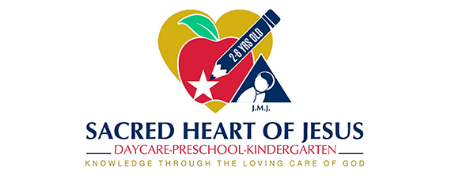 Dear Parents/Guardians ~	Throughout the year, the Sisters & Staff occasionally take pictures of the children during every day playtime, activities/events and special occasions.  We also publish pictures in The Advisor and at times in The Citizen or The Courier.  We do not identify children by name but your permission is now required by the State.  We may also post group/class pictures of the children on our Website (sistersaremyteachers.com) as well as our Facebook page (Sacred Heart of Jesus Daycare-Preschool-Kindergarten) (look for our logo above); again with NO NAMES identifying your child.  Thank you for your cooperation.Sister Jacinta Ibe, Director & Staff of Sacred Heart of Jesus Daycare-Preschool-Kindergarten, Inc.I give permission for my child’s picture to be published in the local newspapers, our Website, Facebook, School Publications and posted in School.  Child’s Name_________________________________________________				(please print)Parent/Guardian Signature____________________________________________________Name of Parent/Guardian__________________________Date_____________					(please print)TUITION for CLASS SESSIONS for 2-YEAR-OLD DAYCARE:TIMETUITIONCheck selection 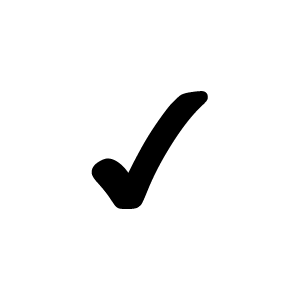 Tuesday & Thursday (AM ONLY)8:30AM – 11:30AM$220.00 monthTuesday & Thursday (PM ONLY)1:30PM – 4:30PM$220.00 monthTuesday & Thursday (Full Day)8:30AM to 4:30PM$380.00 monthMonday, Wednesday & Friday (AM ONLY)8:30AM – 11:30AM$360.00 monthMonday, Wednesday & Friday (PM ONLY)1:30PM – 4:30PM$360.00 monthMonday, Wednesday & Friday (FULL DAY)8:30AM to 4:30PM$520.00 monthMonday-Friday (AM OR PM ONLY)AM-8:30AM-11:30AMORPM-1:30PM-4:30PM$580.00 monthFull Time – Monday thru Friday8:30AM–4:30PM900.00 month